WELCOME TO BEAVER CROSS CAMPS! Thank you for showing interest in our Jr. CIT program. Please fill out BOTH sides of this registration form and mail it to Beaver Cross Camps. Once received, we will contact you about your application for the program and if successful mail your Medical Form and important camp information. The medical form must be filled out and returned before the start of camp. If you have any questions or concerns, please contact the Day Camp Director Daniel Hyde at 518.692.9550 ext. 114. For information about the program can be found on our website at http://www.beavercrossministries.org/day-camp.html .Camper InformationName___________________________________________ My friends call me__________________________Date of Birth__________________    Fall 2017 Grade_______    M or F____ Been to BC before?___________________Every camper gets one BC T-shirt, so circle your size	    Youth:   S   M    L   XL          Adult:   S    M    L    XL    XXL Please select the 4 week block you would like to participate in the program (both blocks may be selected). 3rd July – 28th July 2017   31st July – 25th August 2017Parent & Family InformationParent/Guardian name (s)___________________________________________________________________________Family Status     Married   Separated   Divorced   Custody  _____________________________________Mailing Address___________________________________________________________________________________                                                      Street                                                                                                  City                                            State                             ZipHome Phone #_________________________ Email______________________________________________________   Cell Phone #___________________________ Work Phone #_______________________________________________Best time to reach you during your camper’s day or week__________________________________________________Emergency Contact name_____________________ Phone #____________ Relationship to child__________________Home Church_______________________________________________    Denomination_________________________School District______________________________________________How did you hear about Beaver Cross Camps? ___________________________________________________________Parent/Guardian Media & Activity ReleaseI give permission for my child to participate in camp activities:  Typical camp activities include supervised hiking, swimming, boating, challenge ropes, climbing tower, sports, archery, crafts, music, worship and field trips.  My signature below indicates my child has my permission to engage in all camp activities on and off camp grounds, and to be transported to, and participate in, outings and field trips off Christ the King/Beaver Cross grounds under the supervision of the camp staff except at note below:I give permission for my child to appear in photographs, video, and social media that may be used to promote Beaver Cross Camps, Beaver Cross Ministries & Christ the King Center. Parent/Guardian Signature______________________________________________     Date_______________________This section is to be completed by the applicant to the Jr. CIT program.Why do you want to be a Jr. CIT at Beaver Cross Camp?__________________________________________________________________________________________________________________________________________________________________________________________________________________________________________________________________________________________________________________________________________________________________________________________________________________________________________________________________________________________What do you like to do for fun?__________________________________________________________________________________________________________________________________________________________________________________________________________________________________________________________________________________________________________________________________________________________________________________________________________________________________________________________________________________________________Tell me about your relationship with God.__________________________________________________________________________________________________________________________________________________________________________________________________________________________________________________________________________________________________________________________________________________________________________________________________________________________________________________________________________________________________What do you hope to learn from being part of the Jr. CIT program this summer?__________________________________________________________________________________________________________________________________________________________________________________________________________________________________________________________________________________________________________________________________________________________________________________________________________________________________________________________________________________________________Thank you for filling out the application for the Jr. CIT program. We look forward to speaking with you!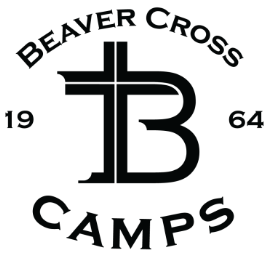 DAY CAMP JR. CIT APPLICANT FORMBeaver Cross Camps: 575 Burton Road, Greenwich NY 12834 phone: 518-692-9550 ex.114| fax 518-692-8777 bccamps@ctkcenter.org